MustervorlageEinwilligung in die Anfertigung und Veröffentlichung von Foto- und VideoaufnahmenBezeichnung der Aufnahme(n): (Foto- und/ oder Videoaufnahme(n), ggf. Titel, kurze Beschreibung)______________________________________________________________________________________________________________________________________________________________________________________________(Art von Aufnahmen (Fotos, Videos), ggf. Titel, kurze Beschreibung)Datum der Aufnahme(n):______________________Zweck:_______________________________________________________________________________________________________________________________________________________________________________________________________________________________________________________________________(möglichst genau angeben, weshalb die Aufnahmen gemacht und veröffentlicht werden)Die Aufnahme(n) wird/werden veröffentlicht:im Internet (jederzeit durch jedermann abrufbar)im Live-Stream (Übertragung über das Internet im Zeitpunkt der Aufnahme, keine Speicherung)auf einer Lernplattform (für jedermann abrufbar, passwortgeschützt, für einen bestimmten Nutzerkreis abrufbar)im Intranet (passwortgeschützt)in Druckerzeugnissen(Unzutreffendes bitte streichen)Anmerkungen:___________________________________________________________________________________________________________________________Hiermit erkläre ich,________________________________________________________________,geboren am________________, mich damit einverstanden, dass die oben bezeichnete(n) Foto- und / Videoaufnahme(n) von mir angefertigt und zum genannten Zweck verwendet sowie wie angegeben veröffentlicht werden darf/dürfen. Für die Erstellung und Nutzung der Aufnahme(n) erhebe ich kein Entgelt. Diese Einwilligungserklärung ist gegenüber dem Veranlasser jederzeit mit Wirkung für die Zukunft widerrufbar. Im Falle des Widerrufs wird/werden die Aufnahme(n) von der jeweiligen Plattform entfernt. Im Internet veröffentlichte Aufnahmen werden entfernt, soweit die Verfügungsmöglichkeiten des Veranlassers dies zulassen. Die Erklärung ist nur zusammen mit dem Infoblatt zum Datenschutz (Anlage) wirksam.______________________________                             ______________________Ort, Datum                                                                        UnterschriftAnlage: Infoblatt zum Datenschutz (s. S.3)Diese Vorlage ist bereitgestellt von  twillo und freigegeben unter CC 0 1.0 . 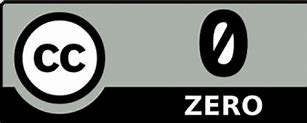 Stand: 01.09.2021Anlage:MustervorlageInfoblatt zum Datenschutz bei Herstellung und Verwendung vonFoto- und Videoaufnahmen gemäß Art. 13 DSGVO1. Verantwortliche:r gem. Art. 4 Abs. 7 DSGVO mit Kontaktdaten 2. Datenschutzbeauftragte:r mit Kontaktdaten 3. Aufsichtsbehörde mit Kontaktdaten4. Zweck der Verarbeitung: konkret beschreiben, wofür die Aufnahmen gemacht und veröffentlicht werden5. Rechtsgrundlagen der Verarbeitung: Beispiel: Die Verarbeitung von Fotos und Videos (Erhebung, Speicherung und Weitergabe an Dritte) erfolgt aufgrund ausdrücklicher Einwilligung des/der Betroffenen gemäß Art. 6 Abs. 1 lit. a DSGVO. Die Veröffentlichung ausgewählter Daten in (Print)Publikationen /auf der Homepage /in sozialen Netzwerken der Hochschule wird für die Öffentlichkeitsarbeit genutzt und dient damit der Wahrnehmung von Aufgaben der Universität nach Art. 6 Abs. 1 lit. e, Abs. 3 lit. b DSGVO i.V.m. Landesrecht.6. Empfänger:innen der personenbezogenen Daten:Für welche Personen /Einrichtungen/ Institutionen sind die Daten zugänglich? An wen werden die Daten weitergegeben und zu welchen Zwecken? 7. Dauer der Speicherung der personenbezogenen Daten:Beispiele: Foto- und Videoaufnahmen werden vorbehaltlich eines Widerrufs der Einwilligung des/der Betroffenen auf unbestimmte Zeit zweckgebunden gespeichert. oderDie Daten werden gespeichert bis die Veranstaltung beendet  und abgerechnet ist. Wenn kein sonstiger Rechtsgrund besteht, werden die Daten gelöscht.  8. Ihre Rechte:a) Sie haben ein Recht auf Auskunft über die zu ihrer Person gespeicherten Daten nach Art. 15 DSGVO.b) Sollten unrichtige personenbezogene Daten verarbeitet worden sein, steht Ihnen ein Recht auf Berichtigung gemäß Art. 16 DSGVO zu.c) Liegen die gesetzlichen Voraussetzungen vor, so können Sie die Löschung oder Einschränkung der Verarbeitung verlangen sowie Widerspruch gegen die Verarbeitung nach Art. 17, 18, 21 DSGVO einlegen.d) Wenn Sie in die Datenverarbeitung eingewilligt haben oder ein Vertrag zur Datenverarbeitung besteht und die Datenverarbeitung mithilfe automatisierter Verfahren durchgeführt wird, steht Ihnen gegebenenfalls ein Recht auf Datenübertragbarkeit nach Art. 20 DSGVO zu.Darüber hinaus haben Sie das Recht, sich bei der Datenschutzaufsichtsbehörde über die Verarbeitung Ihrer personenbezogenen Daten zu beschweren. Die zuständige Aufsichtsbehörde ist _______________________________________________Diese Vorlage ist bereitgestellt von twillo und freigegeben unter CC 0 1.0. 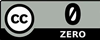 Stand: 01.09.2021